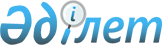 О внесении изменения в постановление Правления Национального Банка Республики Казахстан от 21 апреля 2003 года N 138 "Об утверждении типовых договоров о пенсионном обеспечении за счет обязательных, добровольных и добровольных профессиональных пенсионных взносов", зарегистрированное в Министерством юстиции Республики Казахстан под N 2345
					
			Утративший силу
			
			
		
					Постановление Правления Агентства Республики Казахстан по регулированию и надзору финансового рынка и финансовых организаций от 25 октября 2004 года N 306. Зарегистрировано Министерством юстиции Республики Казахстан от 1 декабря 2004 года N 3229. Утратило силу постановлением Правления Агентства Республики Казахстан по регулированию и надзору финансового рынка и финансовых организаций от 27 февраля 2009 года N 36.



      


Сноска. Утратило силу постановлением Правления Агентства РК по регулированию и надзору фин. рынка и фин. организаций от 27.02.2009 


 N 36 


 (порядок введения в действие см. 


 п.2 


).



      В целях совершенствования нормативных правовых актов Республики Казахстан, регулирующих деятельность накопительных пенсионных фондов, Правление Агентства Республики Казахстан по регулированию и надзору финансового рынка и финансовых организаций (далее - Агентство) ПОСТАНОВЛЯЕТ:




      1. Внести в 
 постановление 
 Правления Национального Банка Республики Казахстан от 21 апреля 2003 года N 138 "Об утверждении типовых договоров о пенсионном обеспечении за счет обязательных, добровольных и добровольных профессиональных пенсионных взносов" (зарегистрированное в Реестре государственной регистрации нормативных правовых актов Республики Казахстан под N 2345, опубликованное 2-15 июня 2003 года в официальных печатных изданиях Национального Банка Республики Казахстан "Вестник Национального Банка Казахстана", "Казакстан Улттык Банкiнiн Хабаршысы" N 12, с изменениями и дополнениями, внесенными 
 постановлением 
 Правления Агентства от 12 апреля 2004 года N 113, зарегистрированным в Реестре государственной регистрации нормативных правовых актов Республики Казахстан под N 2860) следующее изменение:



      в приложении 1 к вышеуказанному постановлению абзац третий пункта 21 исключить.




      2. Настоящее постановление вводится в действие по истечении четырнадцати дней со дня его государственной регистрации в Министерстве юстиции Республики Казахстан. 




      3. Управлению защиты прав потребителей финансовых услуг (Джурунова С.Р.):



      1) совместно с Юридическим департаментом (Байсынов М.Б.) принять меры к государственной регистрации в Министерстве юстиции Республики Казахстан настоящего постановления;



      2) в десятидневный срок со дня государственной регистрации настоящего постановления в Министерстве юстиции Республики Казахстан довести его до сведения заинтересованных подразделений Агентства, Объединения юридических лиц "Ассоциация финансистов Казахстана" и накопительных пенсионных фондов.




      4. Департаменту по обеспечению деятельности Агентства (Несипбаев Р.Р.) принять меры к публикации настоящего постановления в средствах массовой информации Республики Казахстан.




      5. Контроль за исполнением настоящего постановления возложить на заместителя Председателя Агентства Бахмутову Е.Л.


     Председатель


					© 2012. РГП на ПХВ «Институт законодательства и правовой информации Республики Казахстан» Министерства юстиции Республики Казахстан
				